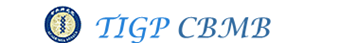 Laboratory Rotation Confirmation*necessary, ※optionalTIGP CBMBOffice only□Laboratory Rotation Confirmation□First Rotation □Second Rotation □Third Rotation□Laboratory Rotation Confirmation□First Rotation □Second Rotation □Third Rotation□Laboratory Rotation Confirmation□First Rotation □Second Rotation □Third Rotation□Laboratory Rotation Confirmation□First Rotation □Second Rotation □Third Rotation□Laboratory Rotation Confirmation□First Rotation □Second Rotation □Third Rotation□Laboratory Rotation Confirmation□First Rotation □Second Rotation □Third RotationCBMB SecretaryCBMB SecretaryCBMB SecretaryStudent InformationStudent InformationStudent InformationStudent InformationStudent InformationStudent InformationStudent InformationStudent InformationStudent InformationStudent InformationStudent InformationNameNameNameNameYear EnrolledYear EnrolledYear EnrolledYear EnrolledPhone numberPhone numberPhone numberPhone numberEmailEmailEmailEmailRegistered department and universityRegistered department and universityRegistered department and universityRegistered department and university□NTU IBS □NTU CHEM □NTU DGP□NTHU CHEM □NTHU LS□NTU IBS □NTU CHEM □NTU DGP□NTHU CHEM □NTHU LS□NTU IBS □NTU CHEM □NTU DGP□NTHU CHEM □NTHU LS□NTU IBS □NTU CHEM □NTU DGP□NTHU CHEM □NTHU LS□NTU IBS □NTU CHEM □NTU DGP□NTHU CHEM □NTHU LS□NTU IBS □NTU CHEM □NTU DGP□NTHU CHEM □NTHU LS□NTU IBS □NTU CHEM □NTU DGP□NTHU CHEM □NTHU LSFirst Rotation*First Rotation*First Rotation*First Rotation*First Rotation*First Rotation*First Rotation*First Rotation*First Rotation*First Rotation*First Rotation*TimeTime1 October-31 December1 October-31 December1 October-31 December1 October-31 December1 October-31 December1 October-31 December1 October-31 December1 October-31 December1 October-31 DecemberLab SupervisorLab SupervisorSupervisor’s SignatureSupervisor’s SignatureLocationLocationSecond Rotation*Second Rotation*Second Rotation*Second Rotation*Second Rotation*Second Rotation*Second Rotation*Second Rotation*Second Rotation*Second Rotation*Second Rotation*TimeTime15 January-15 April15 January-15 April15 January-15 April15 January-15 April15 January-15 April15 January-15 April15 January-15 April15 January-15 April15 January-15 AprilLab SupervisorLab SupervisorSupervisor’s SignatureSupervisor’s SignatureLocationLocationThird Rotation (available for those who can’t fix the lab by the end of second rotation.)※Third Rotation (available for those who can’t fix the lab by the end of second rotation.)※Third Rotation (available for those who can’t fix the lab by the end of second rotation.)※Third Rotation (available for those who can’t fix the lab by the end of second rotation.)※Third Rotation (available for those who can’t fix the lab by the end of second rotation.)※Third Rotation (available for those who can’t fix the lab by the end of second rotation.)※Third Rotation (available for those who can’t fix the lab by the end of second rotation.)※Third Rotation (available for those who can’t fix the lab by the end of second rotation.)※Third Rotation (available for those who can’t fix the lab by the end of second rotation.)※Third Rotation (available for those who can’t fix the lab by the end of second rotation.)※Third Rotation (available for those who can’t fix the lab by the end of second rotation.)※TimeTime1 May-15 July1 May-15 July1 May-15 July1 May-15 July1 May-15 July1 May-15 July1 May-15 July1 May-15 July1 May-15 JulyLab SupervisorLab SupervisorSupervisor’s SignatureSupervisor’s SignatureLocationLocationStudent’s SignatureStudent’s SignatureStudent’s SignatureSignature of Committee of CBMBSignature of Committee of CBMBSignature of Committee of CBMBSignature of Committee of CBMB